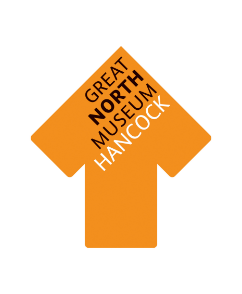 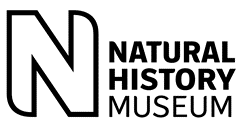 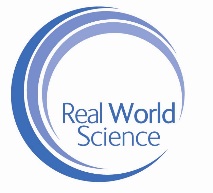 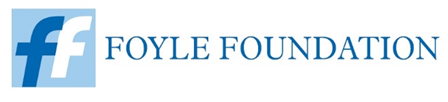 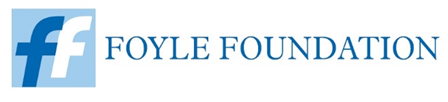 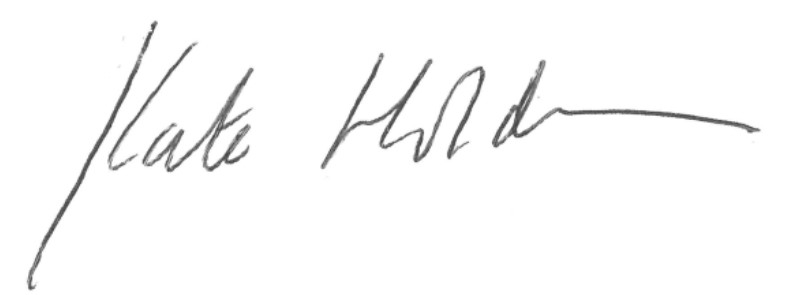 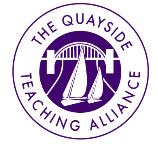 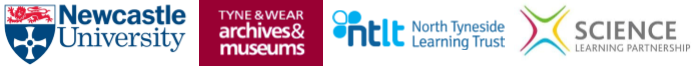 Transforming Learning in Science Through Collaboration With MuseumsAimsThis programme of training aims to:empower science subject leaders with new skills and confidence so that they can transform science learning in their schools, creating a sustainable changedevelop enquiry-led thinking and object-based learning approachesencourage mastery approaches to teaching the science curriculumchange how participating teachers identify as education professionalscreate schools in which teachers and pupils are enthused with science, inside and outside of the classroomdevelop partnership and collaboration between schools and museums in order to extend and deepen the impact of museum visitsWe will do this by….encouraging participating teachers to reflect (along with their colleagues) on the current state of science learning and teaching in their schools, what they would like to change and how that can be achieved in a resilient waysupporting participants in developing and refining a GROW model to audit and plan for change in their school throughout the course of the projectraising confidence in subject leaders both about their own professional practice and how they can support the professional practice of their colleagues introducing a variety of methodologies around enquiry-based and object-based learning which can be used in museum, classroom or other contexts to increase the excitement of science learningworking to help develop new ways of thinking and to support not just subject knowledge but the working scientifically curriculumchanging and extending the way in which participants and their schools use museums and museum-style activities as part of their science programmebringing together teachers, museum professionals and scientistsintroducing ways of making science feel more ‘real’ to children in primary schoolsencouraging the development of a support network among participants from both the museum and the schoolsgiving participants the opportunity to try out new techniques with their class and other classes in the school, discuss how well this has worked and refine their techniquessupporting participants in producing a portfolio and case study to further their professional developmentAt the end of the programme, we intend that participants willhave a personal and school-wide sustainable plan to transform science learning and teaching in their schoolhave produced a portfolio of work and a case study to further their professional developmentfeel more confident and excited about science in the context of primary school learningfeel more confident about supporting their colleagues in their role as science subject leaderwant to work further with museums and other organisationshave enthusiastic, engaged pupils who are interested in doing science as well as learning about itProgrammeThe CPD consists starts and ends with full day sessions, with four further afternoon sessions spaced through the year.  There are tasks to complete between each session to support both the professional practice of the teachers themselves and also their role as Science Leaders in their schools.  At the end of the programme, participants will have produced a portfolio of material to support their own professional practice and their role as Science Leaders.  They will also have produced, in consultation with their colleagues, a resilient plan for future science learning in their school.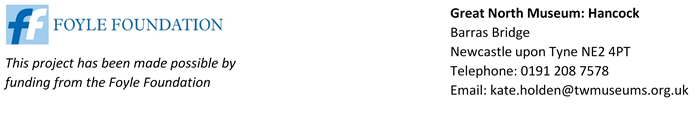 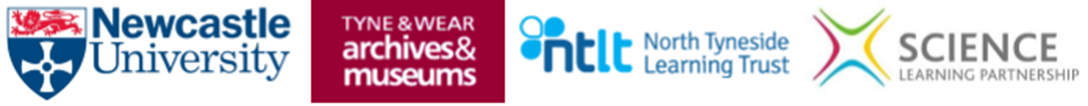 DateMuseum CPD session In School ActivitySeptember 2017Complete pre-course questionnaireFriday 27 September 2019Full day9.00am coffee for 9.30am start – 4.00pmLunch and drinks providedOutcomes To understand the aims and intended outcomes of the projectTo have an improved knowledge of museums in general and the Great North Museum: Hancock in particularTo develop an understanding of the role of questioning in using real objects to develop working scientificallyTo create a set of principles for transforming science through partnership with museumsUsing the GROW model to audit and plan for change in transforming science through working with museumsTo investigate how museum visits can develop scientific habits of mindTo plan for school based activitiesSchool based activityDevelop whole school principles for using museums with staff.Carry out and reflect on effective questioning  ‘I wonder task ..’ with at least 2 classes.Friday 15th  November 201912.30pm for 1.15pm start – 4.00pmBring your lunch along; tea and coffee providedOutcomesTo reflect on and share practice from the school based activities and reflectionTo develop understanding of school and museum perspectives on transforming learning through working with museums – local teacherTo plan for linking a museum visit with classroom activity and science enquiry activitiesVisit 1Science Leader’s class visit to the Great North Museum: Hancock Friday 31st January 202012.30pm for 1.15pm start – 4.00pmBring your lunch along; tea and coffee providedOutcomesTo reflect on and share practice from the museum visit and school based activityTo work with experts to develop approaches to using field notebooks, and archive material in working scientificallyTo plan in school activities to develop children’s ability and mastery of using field notebooks and ‘real’ sources in working scientificallyTo plan linked museum visit for children to apply and further develop scientific habits of mind in the light of this sessionSchool based activityUsing field notebooks and ‘real’ sources with your class in school.Visit 2Science Leader’s class and another class visit to the Great North Museum: Hancock Friday 20th March 202012.30pm for 1.15pm start – 4.00pmBring your lunch along; tea and coffee providedOutcomesTo reflect on and share practice from the museum visit and school based activityTo develop understanding of how to bring together the classroom, museum and ‘real’ world through a mini-projectTo develop understanding of how to use local solutions to ‘Big Questions’ to use Citizen Science to transform learning in working scientifically and plan for using this in schoolTo engage with university resources and research, in particular to address ‘Big Questions’ and ‘real’ scientific workingTo develop a curriculum map for using Big Questions and Citizen Science across the primary yearsSchool Based ActivitySetting up a Citizen Science-linked project in schoolVisit 3Science leader to support new class in planning for and evaluating visit to the Great North Museum: Hancock.Friday 8th May 2019Session at Gosforth Park Nature Reserve12.30pm for 1.15pm start – 4.00pmBring your lunch along – and a flask if you want a hot drink as we’ll be outside.  Bring appropriate clothing and solid footwearOutcomesTo reflect on and share practice from the museum visit and school based activityTo develop science leader skills on embedding and sustaining changeTo map approaches to learning and using museums against the national curriculum for science working scientifically using the Nature Reserve as a stimulusVisit 4Science Leader’s class and another class visit to the Great North Museum: Hancock based on linking classroom, ‘Real world’ museum in the context of science.Collect case study materials for July CPD day.Friday 3rd July 2020Full day9.00am coffee for 9.30am start – 4.00pmLunch and drinks providedOutcomesTo reflect on and share practice from museum visit and school based activityTo share visions for the future – local headteacherTo reflect on and analyse project outcomes, and to consider lessons for the futureTo develop an understanding of mapping your North to transform learning in scienceTo develop an action plan for sustainable use of museums and other venues bespoke to your own school to transform learning in scienceTo complete project case studiesCompletion of case study.